Начало формыЦифровой контроллер температуры с термопарой, W3230, -50°С ~ +120°C, 110-220В, ток управления 10A, красный + синий дисплей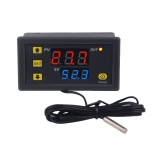 ОписаниеПрограммируемый терморегулятор модель W3230 предназначен для контроля температуры в диапазоне от -50°С до +120°С. Он может работать в паре с нагревателем или охладителем. Программируемый терморегулятор оснащен двумя трехразрядными LED дисплеями, светодиодным индикатором включения реле, тремя кнопками управления + кнопка питания, подключенным внешним термодатчиком, клеммами «К0/К1» для подключения нагрузки и «VCC/GND» для питания модуля термоконтроллера (110-220В AC). На LED дисплее отображается текущая измеряемая температура.Подготовка к работеПодключите источник питания 110-220 В переменного напряжения к контактам VCC и «GND».Подключите управление нагрузкой через контакты «S0» и «S1» (подключается в разрыв цепи питания управляемого прибора (последовательное подключение))После подачи питания на контакты «VCC» и «GND», на LED дисплее отобразится текущая температура, измеренная выносным датчиком температуры.Установка и настройка заданной температурыДля установки температуры контроля кратковременно нажмите кнопку «SET», после чего кнопками «+» или «-» установите заданную температуру, и еще раз нажмите кнопку «SET», или же не нажимайте никакие кнопки в течение 5 секунд. ПрограммированиеДля входа в режим программирования удерживайте, в течение 5 секунд, кнопку «SET», после чего кнопками «+» или «-» выберите код параметра меню (Р0...Р) из таблицы «Меню терморегулятора». Далее, для настройки параметра, нажмите кнопку «SET» и кнопками «+» или «-» измените значение параметра. Для сохранения настроек нажмите и удерживайте кнопку «SET», или же не нажимайте никакие кнопки в течении 5 секунд.Индикация LED дисплей отображает следующие значения: «LLL» - датчик не подключен, «ННН» - температура вне диапазона (меньше -50°С или больше 120°С), «---» превышение пределов заданных в параметре Р6 Сброс параметров в заводские установки Для сброса параметров в заводские установки (настройки по умолчанию):1) отключите питание;2) нажмите и удерживайте кнопки «+» и «-»;3) Подайте питание на терморегулятор.На LED дисплее появится надпись «888», после чего отобразится текущая температура.ХарактеристикиГабаритные размеры: 79X43X26 мм (размер отверстия 74X39 мм)Диапазон измерения и программирования температуры: -50°С ...120°СТочность измерения: 0,1°С в диапазоне от -9,9°С до 99,9°С; или 1,0°С вне этого диапазонаТочность управления: 0,1°С 0,1°С в диапазоне от -9,9°С до 99,9°С; или 1,0°С вне этого диапазонаВремя обновления показаний: 0,5 секундНапряжение питания, В: 110-220 V ACДатчик: NTC 10К 0.5%, длина кабеля 0,8 м, водозащитаМаксимальный ток нагрузки: 10А / 250VAC; 20А / 12VDCТемпература окружающей среды: -10...60°СВлажность окружающей среды: 20 - 85 %Потребляемый ток: 30 мAПотребляемый ток при работе реле: 65 мАСпособ подключения нагрузки: электромагнитное одноканальное реле (10А/ 220VAC; 20А/ 12VDC) (при больших нагрузках используйте контактор или твердотельное реле большей мощности). Код параметрОписание параметраДиапазон настройкиПо умолчаниюР0Режим работы терморегулятора: охлаждение (Cooling)/ Нагрев (Heating)С/НСР1Гистерезис, °С0,1…152Р2Верхний предел установки поддерживаемой температуры, °С120110Р3Нижний предел установки поддерживаемой температуры, °С-50-50Р4Коррекция температуры, °С-7…+70Р5Задержка времени включения реле (может отличаться от выбранного в пределах ±50%), мин.0…100Р6Верхний предел температуры отключения (защита от перегрева), °СOFF или ON (при ON от 0°С до 110°С)OFFР7Блокировка настроекOFF или ON (при ON нельзя изменять настройки пока не установить P7 в OFF)OFFР8Восстановление заводских настроекOFF или ON OFF